                 Paired Presentation: 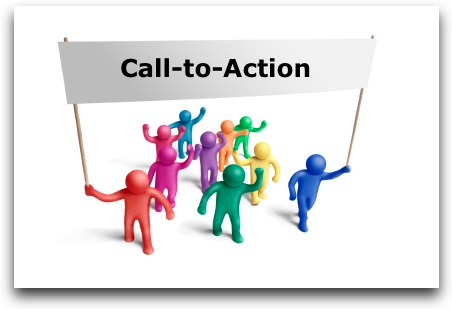 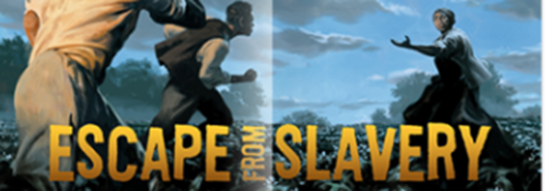 Legacy Call to Action due Friday 5/11The goal is to present your pair’s response to a theme across multiple genres (“Escape from Slavery” narrative nonfiction and an informational text in the current event article of your choice) and conclude with a “call to action”.  The following essential questions should be explored:How do we support conclusions on theme and main idea with text evidence?How can language be used to draw connections across times and cultures?How can we address our personal responsibility in the world?What is a “call to action”? What makes a “call to action” persuasive?Formative Assessments:“Escape from Slavery” and “Kid Innovators” in-class assignments  Current Event PIE Homework due Friday 4/20Summative Assessment Presentation Requirements (PPT or Prezi must include these 7 slides/information):Introduction Slide with your original title and cited images 2 PIEs on current event articles that represent a main idea on “leaving a legacy” in our world today (one from each student)1 PIE on “Escape from Slavery” that express conclusions on the importance of Harriet Tubman’s legacy 1 PIE on “Kid Innovators” that express conclusions on the importance of a kid’s legacyDetermine a “call to action” to address what “legacy” you should/will leave our world one dayWorks Cited Completion Requirement: Each student must complete 1 PIE on a current event and 1 PIE on either “Escape from Slavery” or “Kid Innovators” and either the introduction OR call to action slide= 3 slides total. Your final presentation should be emailed to khill@cedars-academy.org  by Friday 5/11 and will be graded with the following rubric; presentations may start Wednesday 5/16. 